ESCOLA _________________________________DATA:_____/_____/_____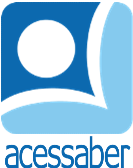 PROF:_______________________________________TURMA:___________NOME:________________________________________________________Europa: Aspectos físicos e naturaisDefina o que são países transcontinentais? Dê exemplo de um país transcontinental que faça parte da Ásia e de um que faça parte da Europa.R: ______________________________________________________________________________________________________________________________________________________________________________________________________________________________________________________________________________A Ásia e a Europa fazem parte de um mesmo bloco continental, no entanto são considerados dois continentes distintos, explique o motivo dessa divisão?R: ______________________________________________________________________________________________________________________________________________________________________________________________________________________________________________________________________________O relevo e o clima europeu favorecem a existência de muitos rios de fundamental importância para o abastecimento e desenvolvimento econômico dos países do continente. Enumere as alternativas de acordo com as características dos rios abaixo:1. Rio Danúbio2. Rio Reno3. Rio Sena4. Rio Volga( ) Esse rio nasce no planalto de Valdai, no norte da Rússia e deságua no mar Cáspio. É o maior rio da Europa, com 3 351 km de extensão, e também o mais caudaloso. 4( ) É um dos rios mais importantes da Europa. Tem 1 326 km de extensão, nasce nos Alpes Suíços e deságua no Mar do Norte.2( ) Com quase 3 000 km de extensão, nasce na floresta Negra, no sul da Alemanha, e deságua no mar Negro, na Romênia.1( ) Este rio possui 776 km de extensão e banha a cidade de Paris, capital da França.3Cite os principais tipos de utilização econômica dos rios da Europa?R: ______________________________________________________________________________________________________________________________________________________________________________________________________________________________________________________________________________    Analise a imagem abaixo, leia a legenda e responda às questões 5 e 6: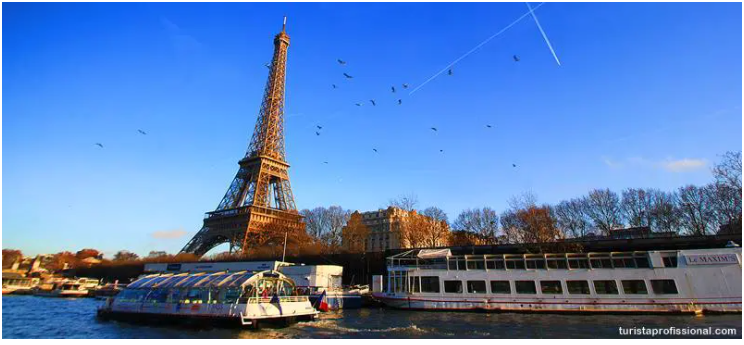 Passeio à barco no Rio Sena em Paris, França.www.turistaprofissional.comApós observar a fotografia acima, identifique o rio retratado e a cidade onde se localiza.R: ______________________________________________________________________________________________________________________________________ Identifique o tipo de uso representado, na imagem, para esse rio:R: ______________________________________________________________________________________________________________________________________  7) Assinale na alternativa que apresenta as formações vegetais da Europa:a) Florestas temperadas, pradarias, taigab) Cerrado, floresta tropical, pampac) Bosque boreal, coníferas, bosques temperadosd) Estepes, savanas, cerrado  8) Analise as alternativas abaixo:I. Na Europa o clima temperado oceânico está localizado próximo ao Oceano Atlântico. Ele é uma área influenciada pelas águas aquecidas pela corrente do Golfo, que, por sua vez , influi nas características do clima, com invernos poucos rigorosos e verões amenos.II. O clima temperado mediterrâneo da Europa, ocorre na porção sul do continente, apresentando verões quentes e secos e invernos amenos e chuvosos. III. Os climas frios da Europa,  ocorrem em regiões de altas montanhas e de elevada latitude, nas áreas afastadas do litoral atlântico.Assinale na alternativa que apresenta informações corretas:a) I, II e IIb) I e IIc) I e IIId) II e III